TUGAS AKHIR(SKRIPSI) PEMENUHAN KEBUTUHAN SARANA DAN PRASARANA PERSAMPAHAN DI KECAMATAN BATUKOTA BATU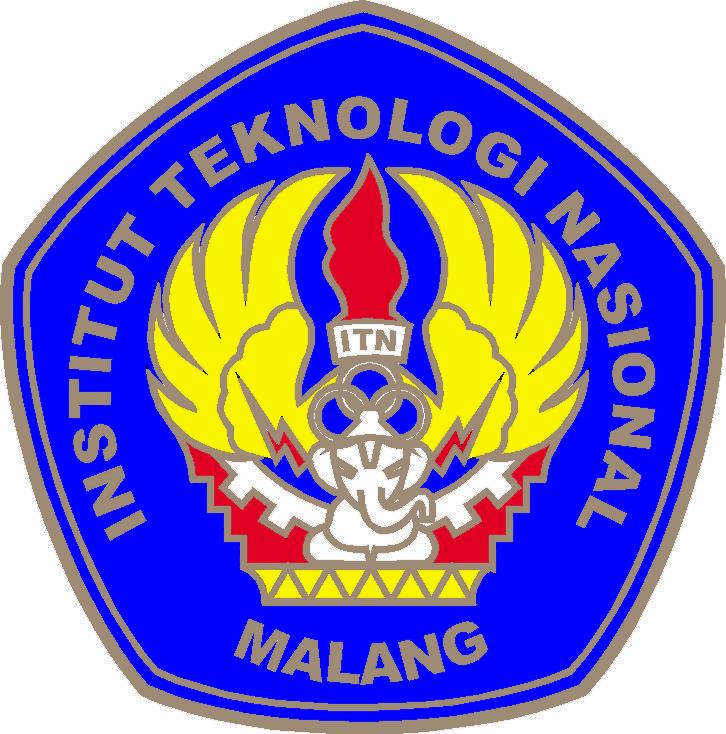 Disusun oleh :NOVIA SARI01.24.105PROGRAM STUDI PERENCANAAN WILAYAH DAN KOTA(TEKNIK PLANOLOGI)FAKULTAS TEKNIK SIPIL DAN PERENCANAANINSTITUT TEKNOLOGI NASIONAL MALANG2015